Analytické vyhodnocení plnění národních cílů 
strategie Evropa 2020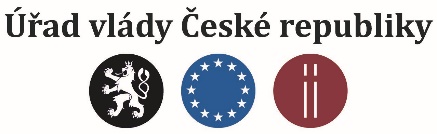 Úvod Strategie Evropa 2020 představovala hlavní hospodářskou reformní agendu Evropské unie (EU) s  horizontem do roku 2020. Proklamovaným cílem i podtitulem strategie (Strategie pro inteligentní a udržitelný růst podporující začlenění) bylo dosažení takového hospodářského růstu, jenž bude založen na principech znalostní ekonomiky, bude udržitelný a bude podporovat začleňování, a to jak v dimenzi sociální, tak územní. Z podstaty strategie jako hlavní hospodářské strategie EU uplynulých deseti let vyplývá, že tato strategie ovlivňovala výrazné části sektorových politik. Strategii Evropa 2020 představila EK dne 3. 3. 2010. S ohledem na konzultace s EK o podobě národních cílů ČR, na závazky již plynoucí ze závěrů Evropské rady ze dne 26. 3. 2010 a s přihlédnutím k domácí ekonomické, sociální a politické situaci a k jednáním na půdě tripartity, schválila vláda dne 7. 6. 2010 některé kvantifikované národní hlavní cíle a podcíle strategie Evropa 2020. Tyto cíle byly následně rozšířeny dne 1. 9. 2010, kdy vládní Výbor pro Evropskou unii schválil národní cíl v oblasti sociálního začleňování a snížení chudoby. Dne 17. 6. 2010 došlo k finálnímu schválení strategie Evropa 2020, kdy bylo potvrzeno všech 5 hlavních cílů pro EU jako celek. Konkrétně šlo o dosažení: 75 % zaměstnanosti obyvatelstva ve věku od 20 do 64 let;3 % podílu HDP EU být investovaného do výzkumu a vývoje;dosažení cílů „20-20-20“ v oblasti klimatu a energie, tedy nížení emisí skleníkových plynů o 20 % oproti úrovním roku 1990; zvýšení podílu energie z obnovitelných zdrojů v konečné spotřebě energie na 20 %; a posun ke zvýšení energetické účinnosti o 20 %;snížení podílu dětí, které předčasně ukončí školní docházku, pod hranicí 10 % a dosažení terciární úrovně vzdělání nejméně u 40 % mladší generace;pokles počtu osob ohrožených chudobou o 20 milionů.Tyto hlavní cíle byly definovány na základě celoevropského průměru. Jednotlivé národní cíle (tedy také závazky ČR) byly vyjednány individuálně tak, aby odrážely rozdílné podmínky a okolnosti, které v jednotlivých členských státech panovaly.ČR byla v plnění národních cílů strategie Evropa 2020 celkově úspěšná. Většinu národních cílů se podařilo naplnit, v některých případech i výrazně dříve před rokem 2020, či s relativně velkou rezervou. Tento dokument představuje analytické vyhodnocení založené na datech a komentovaných grafech týkajících se plnění jednotlivých národních cílů. Materiál byl přípraven Úřadem vlády – Sekcí pro evropské záležitosti ve spolupráci s rezorty, které jsou k jednotlivým cílům gesčně příslušné. Grafy cíleně zahrnují delší časový úsek, takže umožňují posouzení celkového vývoje i s ohledem na střídající se hospodářské cykly. Materiál rovněž zohledňuje srovnání s ostatními členskými státy. Ke každé z pěti oblastí je vždy uveden komentovaný přehled národních cílů, které si jednotlivé členské státy stanovily, a také informaci o (ne)plnění těchto cílů. Plnění cílů strategie Evropa 2020 Tabulka 1: Přehled plnění kvantitativních cílů strategie Evropa 2020 (zdroj: ČSÚ, Eurostat)1. Zaměstnanost Všechny cíle politiky zaměstnanosti byly dosaženy nejpozději v 1. čtvrtletí 2017 a od této doby jsou vytyčené cílové hodnoty plněny. Národní cíl zvýšit míru zaměstnanosti ve věkové skupině 20-64 let na 75 % byl dosažen ve 3. čtvrtletí 2015 a ve 4. čtvrtletí 2020 příslušný ukazatel dosáhl hodnoty 79,6 % (4. nejvyšší mezi členskými státy EU). Vzhledem k ekonomickým dopadům pandemie COVID-19 došlo k jeho meziročnímu poklesu o 0,7 p. b. Míra zaměstnanosti žen ve věku 20-64 let dosáhla ve 4. čtvrtletí 2020 hodnoty 71,7 % (11. nejvyšší mezi členskými státy EU) a národní cíl je tak překročen téměř o 7 p. b., dosaženo jej bylo v závěru roku 2014. Meziročně zaměstnanost žen poklesla o 0,9 p. b. Navzdory pandemii však bylo dosaženo růstu u starších osob, když míra zaměstnanosti ve věku 55-64 let vzrostla ve 4. čtvrtletí 2020 meziročně o 1,8 p. b. na hodnotu 69,2 % (6. nejvyšší mezi členskými státy EU). Cílová hodnota byla v tomto případě překročena o více než 14 p. b. a bylo jí dosaženo již v roce 2015. Ve 3. čtvrtletí 2015 bylo rovněž dosaženo dílčího národního cíle spočívajícího v poklesu míry nezaměstnanosti mladých, tj. osob ve věku 15-24 let. Ve 4. čtvrtletí 2020 činila míra nezaměstnanosti mladých 9,3 % (druhá nejnižší mezi členskými státy EU). Meziročně se zvýšila o 4,4 p. b., avšak národní cíl byl stále plněn téměř o 3 p. b. Nejobtížněji se dařilo naplňovat dílčí národní cíl spočívající v poklesu nezaměstnanosti osob s nízkým vzděláním (úroveň ISCED 0-2), tj. osob s nejvýše dosaženým základním vzděláním. Tohoto cíle bylo dosaženo až v 1. čtvrtletí 2017. Nezaměstnanost osob s nízkou kvalifikací ve 4. čtvrtletí 2020 dosahovala hodnoty 12,6 % (14. nejnižší mezi členskými státy EU) a meziročně se zvýšila o 2,5 p. b. Cíl je plněn o více než 6 p. b. Graf 1: míry zaměstnanosti v ČR (MZ v %)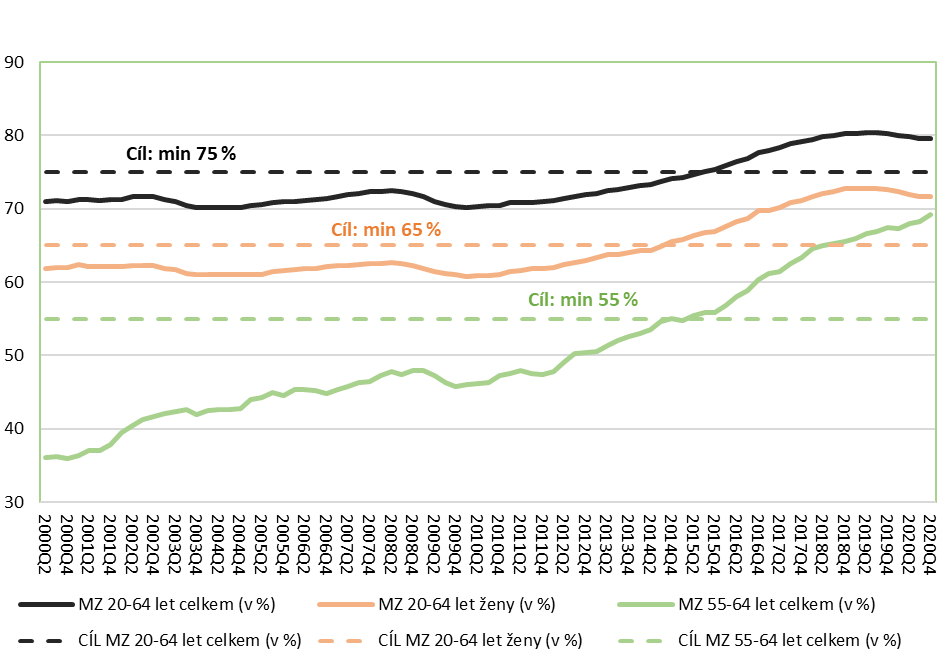 Zdroj: EurostatGraf 2: míry nezaměstnanosti v ČR (MN v %)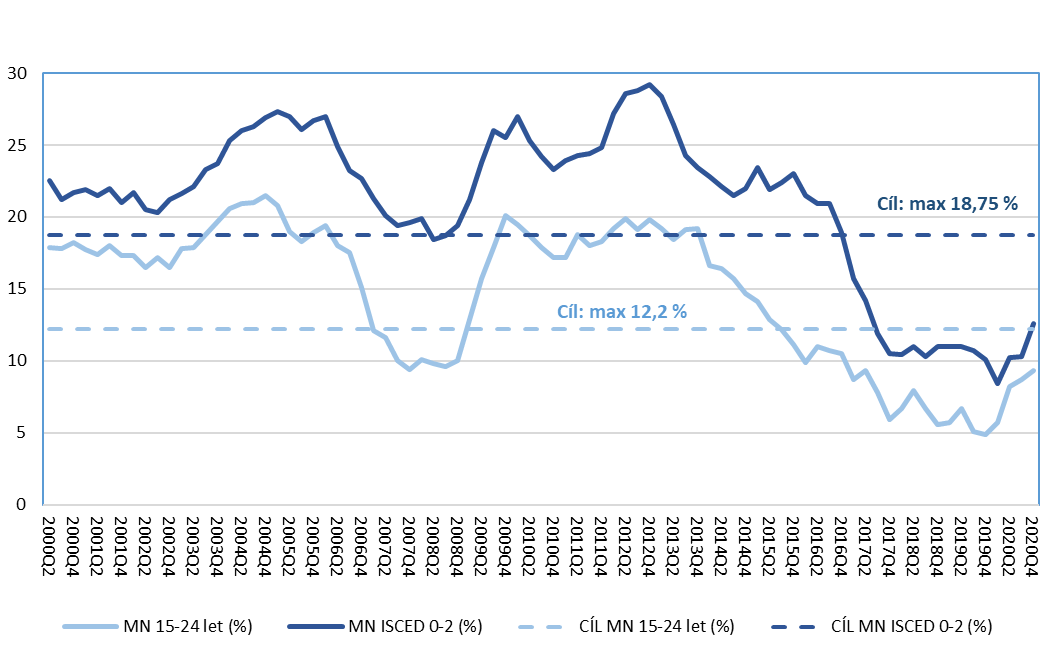 Zdroj: EurostatSrovnání ostatních členských státůSpolu s Českou republikou se podařilo splnit stanovené národní cíle v oblasti zaměstnanosti obyvatelstva ve věku od 20 do 64 let k roku 2020 také Chorvatsku s cílem 62,9 %, Estonsku 76 %, Irsku 69 – 71 %, Litvě 72,8 % (i celoevropský cíl 75%), Lotyšsku 73 % (současně i 75%), Maďarsku 75 %, Maltě 70 % (i 75%) a Německu 77 %. Stanovený národní cíl splnilo dále Nizozemsko 80 %, Polsko 71 %, Rumunsko 70%, Slovensko 72 %, Slovinsko 75 % a Švédsko, které si stanovilo v rámci národního cíle dosažení podílu zaměstnanosti obyvatelstva ve věku od 20 do 64 let nad 80 %. Národní cíl v této oblasti nesplnila Belgie, Bulharsko, Dánsko, Finsko, Francie, Itálie, Kypr, Lucembursko, Portugalsko, Rakousko, Řecko a Španělsko. V případě uvedeného Bulharska se cíle podařilo dosáhnout v roce 2019, (pravděpodobně externími vlivy – dopady pandemie COVID-19) v roce 2020 došlo k propadu pod míru stanoveného cíle. Rakouskem stanovený národní cíl v oblasti zaměstnanosti se sice nepodařilo naplnit, celoevropský cíl stanovující podíl 75 % byl k roku 2020 splněn. Navzdory dosaženým pokrokům však v případě Rakouska zůstává prostor pro zlepšení i v oblastech zaměstnanosti žen a starších osob. Přestože Chorvatsko, Irsko, Polsko, Rumunsko a Slovensko splnily svůj stanovený národní cíl, nepodařilo se naplnit celoevropský požadavek 75 %.Tabulka 2 Míra zaměstnanosti obyvatelstva ve věku od 20 do 64 let (zdroj Evropská komise)Zdroj: Evropská komise2. Chudoba a sociální vyloučeníV souvislosti s dosavadním vývojem v oblasti chudoby a sociálního vyloučení se jeví jako zcela reálné splnění cíle ČR v rámci strategie Evropa 2020 (snížení počtu osob ohrožených chudobou nebo sociálním vyloučením o 100 tis. osob). Do roku 2019 (1 306 tis.) došlo ve srovnání s rokem 2008 (1 566 tis.) k poklesu počtu osob ohrožených chudobou, materiální deprivací nebo žijících v domácnostech s velmi nízkou pracovní intenzitou o 260 tisíc. Oproti roku 2018 se ukazatel meziročně zvýšil o 42 tisíc osob. Podíl osob ohrožených chudobou nebo sociálním vyloučením byl v roce 2019 v ČR opět nejnižší ze všech členských zemí EU (12,5 % populace). Stanovený cíl je bez přerušení plněn od roku 2015.Graf 3: počet osob ohrožených chudobou nebo sociálním vyloučením v ČR (v tisících)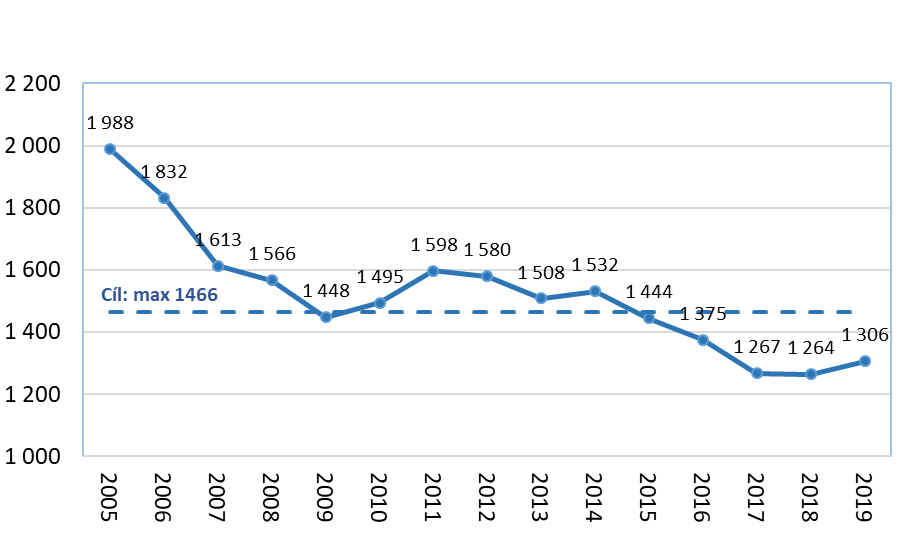 Zdroj: EurostatSrovnání ostatních členských státůNaplnit stanovený národní cíl v oblasti snížení počtu osob ohrožených chudobou (ve srovnání s rokem 2008) se, podle dat Evropské komise, podařilo vedle České republiky Bulharsku, Litvě, Lotyšsku, Maďarsku, Polsku, Portugalsku, Rumunsku, Slovensku a Slovensku. Své národní cíle naopak nedokázaly naplnit Belgie, Chorvatsko, Dánsko, Finsko, Francie, Irsko, Itálie, Kypr, Lucembursko, Malta, Nizozemsko, Rakousko, Řecko a Španělsko.Tabulka 3 Změna počtu osob ohrožených chudobou nebo sociálním vyloučením ve srovnání s rokem 2008 (Zdroj: Evropská komise)Zdroj: Evropská komise3. VzděláváníHodnoty ukazatele podílu osob předčasně odcházejících ze vzdělávání se v letech 2006–2014 pohybovaly (mimo jednoho výkyvu v roce 2008) pod hodnotou stanovenou jako národní cíl pro rok 2020 (5,5 %) nebo maximálně na její úrovni. Od té doby se však podíl osob ve věku 18–24 let, které dosáhly maximálně základního vzdělání a zároveň nepokračují ve vzdělávání, zpravidla zvyšuje. Došlo tedy k trvalejšímu překročení stanoveného cíle. Ve srovnání s ostatními členskými státy EU byla hodnota tohoto indikátoru pro ČR v roce 2020 (7,6 %) desátá nejnižší.  Z vývoje hodnot ukazatele podílu obyvatelstva ve věku 30–34 let s terciárním vzděláním vyplývá, že národní cíl (32 %) je soustavně plněn od roku 2016, přičemž příslušný podíl od té doby nadále zpravidla roste. V roce 2020 dosáhl hodnoty 35 %. Ve srovnání s ostatními členskými státy EU však byl v daném roce podíl obyvatelstva ve věku 30–34 let s terciárním vzděláním šestý nejnižší. Graf 4: podíl osob v ČR ve věku 18-24 let, které dosáhly maximálně základního vzdělání a zároveň nejsou ve vzdělávání (v %)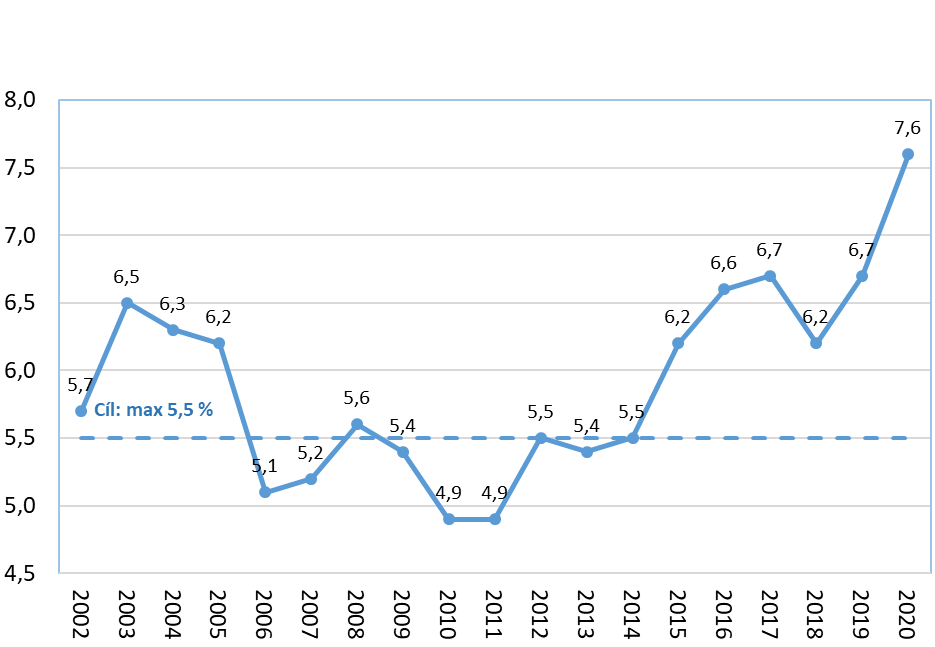 Zdroj: Eurostat Graf 5: podíl osob v ČR ve věku 30-34 let s terciárním vzděláním (v %)Zdroj: Eurostat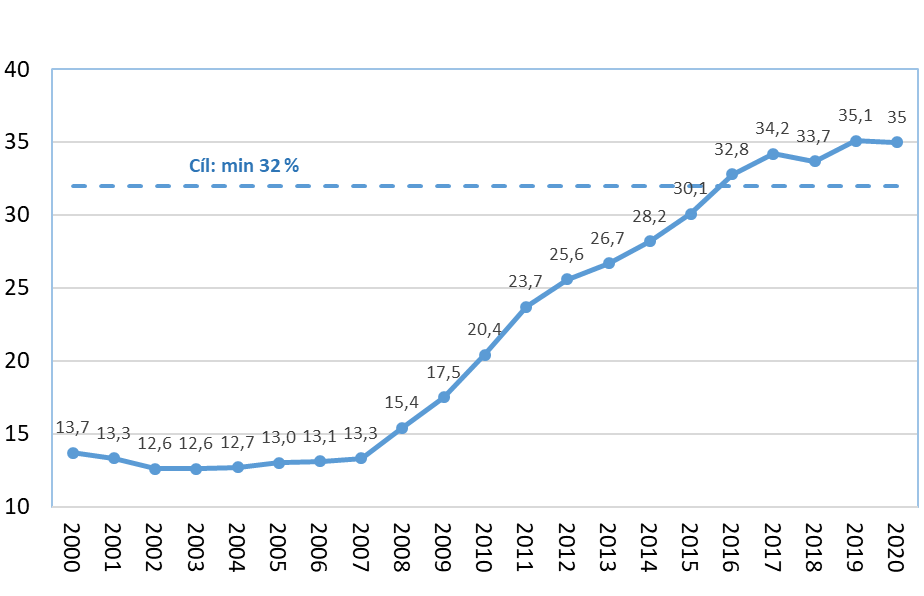 Srovnání ostatních členských státůV rámci priority zvýšení podílu terciární úrovně vzdělání u mladší generace splnila stanovený cíl Belgie 47 %, Dánsko (nejméně 40%), Estonsko 40 %, Finsko 42 %, Itálie 26 – 27 %, Kypr 46%, Litva 47,8% a Lotyšsko 34 – 36 % podílu obyvatelstva s terciárním vzděláním. Stanovený cíl 33 % se podařilo dosáhnout také Maltě, Nizozemsku (nejméně 40 %), Polsku 45 %, Rakousku 38 % Řecku 32%, Slovinsku 40 %, Španělsku 44 % a Švédsku 45 – 50 %. Naopak se nepodařilo naplnit národní cíl Bulharsku, Chorvatsku, Francii, Irsku, Lucembursku, Maďarsku, Německu, Portugalsku, Rumunsku a Slovensku. Itálii a Maltě se spolu s Českou republikou sice podařilo naplnit národní cíl, celoevropský cíl však zůstal nedosažen.Tabulka 4 Dosažení terciární úrovně vzdělání u mladší generace (Zdroj: Evropská komise) Zdroj: Evropská komiseV případě cíle snížit podíl dětí, které předčasně ukončí školní docházku, se podařilo naplnit národní cíl Belgii (s cílem snížit podíl dětí, které předčasně ukončí školní docházku na 9,5 %), Chorvatsku (4 %), Dánsku (10 %), Estonsku (9,5 %), Francii (9,5%), Irsku (8 %), Kypru (16 %), Litvě (9%), Lotyšsku (10 %), Lucembursku (pod 10 %), Nizozemsku (8%), Portugalsku (10 %), Rakousku (9%), Řecku (pod 10 %) a Slovinsku (5%). Spolu s Českou republikou nesplnilo v této oblasti stanovený národní cíl Bulharsko (11 %), Finsko (10 %), Kypr (10 %), Maďarsko (10 %), Malta (10 %), Německo (pod 10 %) a Polsko (4,5%). Dále národní cíl nesplnily Rumunsko (11,3%), Slovensko (6 %), Španělsko (15 %) a Švédsko (pod 7%). V případě Bulharska, Itálie, Kypru, Maďarska, Malty, Německa, Rumunska a Španělska se nepodařilo naplnit uvedený celoevropský cíl pod 10 %.Tabulka 5 Snížení podílu dětí, které předčasně ukončí školní docházku (Zdroj: Evropská komise)Zdroj: Evropská komise4. Výzkum, vývoj a inovaceCelkové výdaje na VaV (v mld. Kč) v ČR vykazují za roky 2005 – 2019 v průměru dlouhodobý růst a v roce 2019 poprvé přesáhly 110 mld. Kč. Dlouhodobý růst celkových výdajů na VaV v ČR byl způsoben zejména trvalým růstem podnikatelských zdrojů, které v roce 2019 činily již téměř 65 mld. Kč. Další složkou celkových výdajů, která mírněji přispěla k dlouhodobému růstu celkových výdajů na VaV, jsou veřejné tuzemské zdroje, které poprvé přesáhly 35 mld. Kč v roce 2018 a v roce 2019 dokonce dosáhly výše 37,6 mld. Kč.Stanovenému národnímu cíli (úroveň veřejných výdajů na výzkum, vývoj a inovace v ČR ve výši 1 % HDP) se ČR nejvíce blížila v letech 2012 – 2015. Pokles celkových výdajů a veřejných zdrojů na VaV v roce 2016 (i v relativním vyjádření vůči HDP) byl způsoben zásadním snížením zahraničních veřejných zdrojů, což souvisí s přechodem na další programové období čerpání ESIF. Od té doby lze sledovat opětovné zvyšování celkových výdajů a veřejných zdrojů na VaV (i v relativním vyjádření vůči HDP) a postupné přibližování se stanovenému cíli.Graf 6: výdaje na VaV (GERD) v ČR podle zdrojů financování (v mld. Kč, % HDP)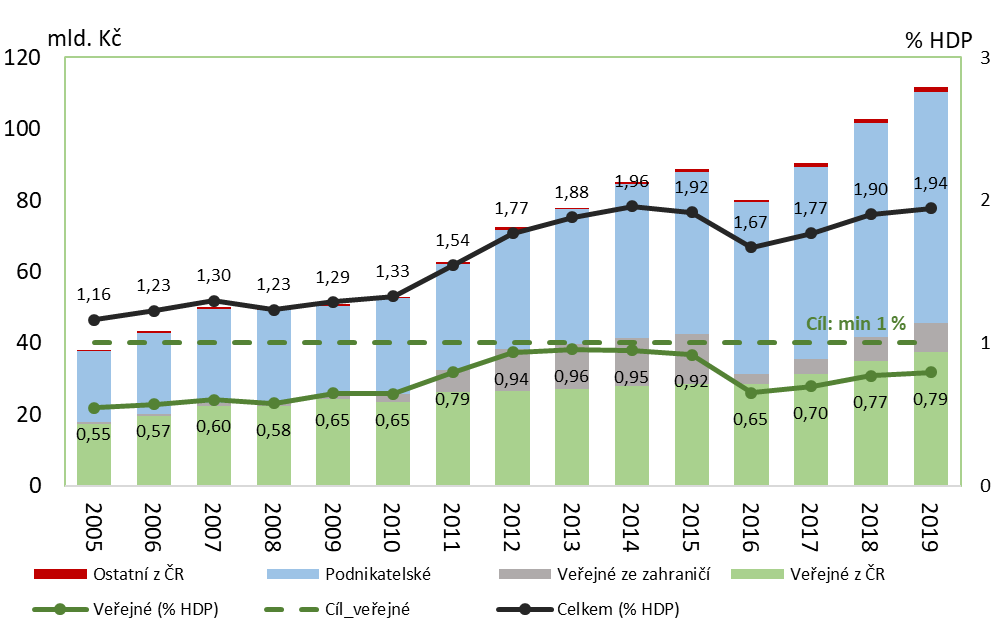 Zdroj: ČSÚSrovnání ostatních členských státůPodle dat Evropské komise se celoevropský cíl 3 % podílu HDP investovaný do výzkumu a vývoje podařilo mezi členskými státy EU splnit pouze Německu, Rakousku a Švédsku, v případě Rakouska a Švédska však nebyl naplněn ambicióznější národní cíl v této oblasti. Národní cíl se tak podle uvedených dat podařilo naplnit Kypru, Německu a Řecku, což je s výjimkou Německa způsobeno stanovením nízkých národních cílů. České republice se nepodařilo naplnit celoevropský ani národní cíl, přičemž  národnímu cíli (úroveň veřejných výdajů na výzkum, vývoj a inovace v ČR ve výši 1 % HDP) se ČR nejvíce blížila v letech 2012 – 2015. Pokles celkových výdajů a veřejných zdrojů na výzkum a vývoj v roce 2016 (i v relativním vyjádření vůči HDP) byl způsoben zásadním snížením zahraničních veřejných zdrojů, což souvisí s přechodem na další programové období čerpání ESIF.Tabulka 6 Zvýšení podílu HDP investovaného do výzkumu a vývoje (Zdroj: Evropská komise)Zdroj: Evropská komise5. Klimaticko-energetická politikaI přes navýšení emisí v sektorech, které nespadají do systému EU ETS (předběžné výsledky k roku 2019: + 7,8 %), by měla ČR bez problémů splnit cíl maximálního nárůstu těchto emisí o 9 % mezi roky 2005 a 2020. Ve srovnání s ostatními členskými státy EU se však ČR v růstu emisí mimo systém EU ETS oproti roku 2005 umístila v roce 2019 na 4. místě.  Nařízení EP a Rady (EU) 2018/842 o závazném každoročním snižování emisí skleníkových plynů členskými státy v období 2021 – 2030 stanovuje pro ČR cíl snížení emisí skleníkových plynů, které nespadají do systému EU ETS, o 14 % mezi roky 2005 a 2030. Podle aktuálních emisních projekcí by i cíl do roku 2030 měl být splnitelný při efektivní implementaci již přijatých politik a opatření. Pro EU ETS platí celounijní cíl snížení emisí o 21 % do roku 2020 a o 43 % do roku 2030 oproti referenčnímu roku 2005. Mezi roky 2019 a 2020 došlo ke snížení emisí zařízení v EU ETS registrovaných v ČR o 7,8 mil. t CO2ekv. V období 2005 – 2020 emise zařízení v EU ETS v rámci ČR poklesly o 33,7 %.V prosinci 2019 předložila ČR EK finální verzi Vnitrostátního plánu započítávání pro lesnictví, včetně navrhované referenční úrovně pro lesy na období 2021 – 2025. V souladu s aktuálním vývojem kůrovcové kalamity v ČR se jeví jako pravděpodobné, že ČR bude mít problémy s plněním cíle čistých nulových emisí z odvětví využívání půdy, změn ve využívání půdy a lesnictví (LULUCF), který byl stanoven nařízením EP a Rady (EU) 2018/841 o zahrnutí emisí skleníkových plynů a jejich pohlcování v důsledku využívání půdy, změn ve využívání půdy a lesnictví do rámce politiky v oblasti klimatu a energetiky do roku 2030.V průběhu roku 2019 byl MPO ve spolupráci s MŽP v návaznosti na doporučení EK dopracován Vnitrostátní plán v oblasti energetiky a klimatu v souladu s Nařízením EP a Rady (EU) 2018/1999 o správě energetické unie. V návaznosti na schválení vládou byla finální verze plánu předložena EK dne 13. 1. 2020.Graf 7: emise skleníkových plynů mimo systém EU ETS (% změna oproti roku 2005)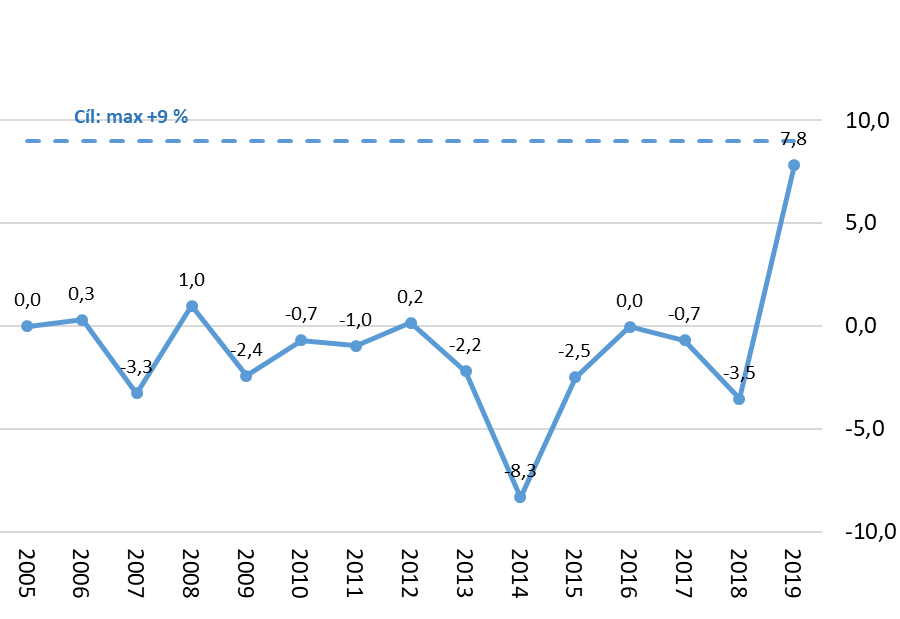 Zdroj: Eurostat (Pozn. údaj k roku 2019 je jen předběžný, výsledná hodnota bude pravděpodobně nižší.)ČR rovněž od roku 2013 plní národní cíl stanovující podíl OZE minimálně na 13 % hrubé konečné spotřeby energie. V roce 2019 se tento podíl zvýšil na 16,2 %. Mezi členskými zeměmi EU se jedná o 19. nejvyšší hodnotu. Co se týče cíle v podobě dosažení 10% podílu OZE na hrubé konečné spotřebě v dopravě, k jeho naplnění se ČR poněkud přiblížila v roce 2019, stále však není plněn. Graf 8: podíl OZE na hrubé konečné spotřebě energie (v %)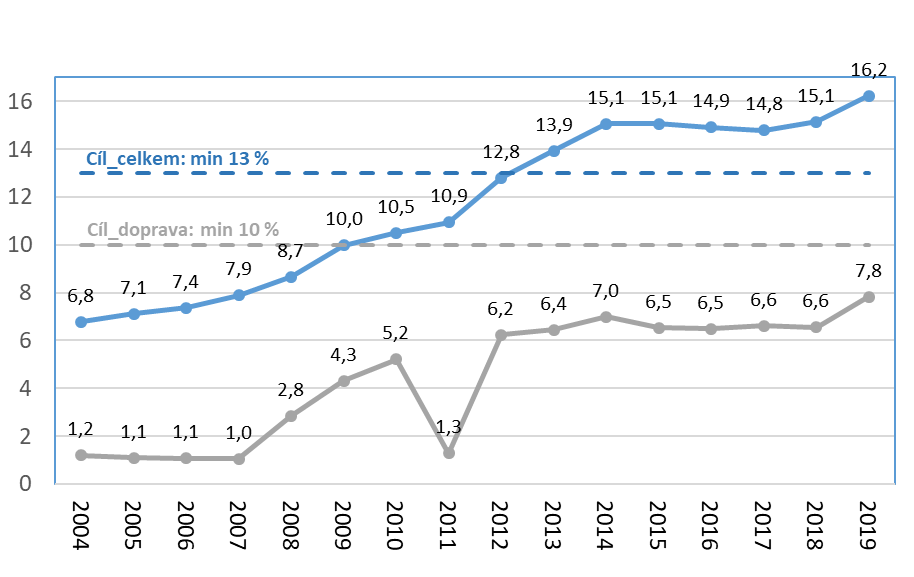 Zdroj: EurostatČR je aktuálně na cestě naplnit cíl energetické účinnosti, tzn. cíl snížení konečné spotřeby energie. V roce 2019, dle dat Eurostatu, ČR dosáhla hodnoty konečné spotřeby energie ve výši 25,2 mil. tun ropného ekvivalentu. Nachází se tak mírně pod maximální hodnotou cíle pro rok 2020. I přes nerovnoměrný vývoj konečné spotřeby energie, který je ovlivněn externími faktory (klimatické podmínky, ekonomická situace), což se projevilo mezi roky 2014 a 2017, kdy bylo možné po dlouhodobém poklesu sledovat meziroční nárůst spotřeby konečné energie, lze očekávat naplnění stanoveného cíle snížení konečné spotřeby energie o 20 % oproti roku 2007. Graf 9: konečná spotřeba energie (v mil. tun ropného ekvivalentu)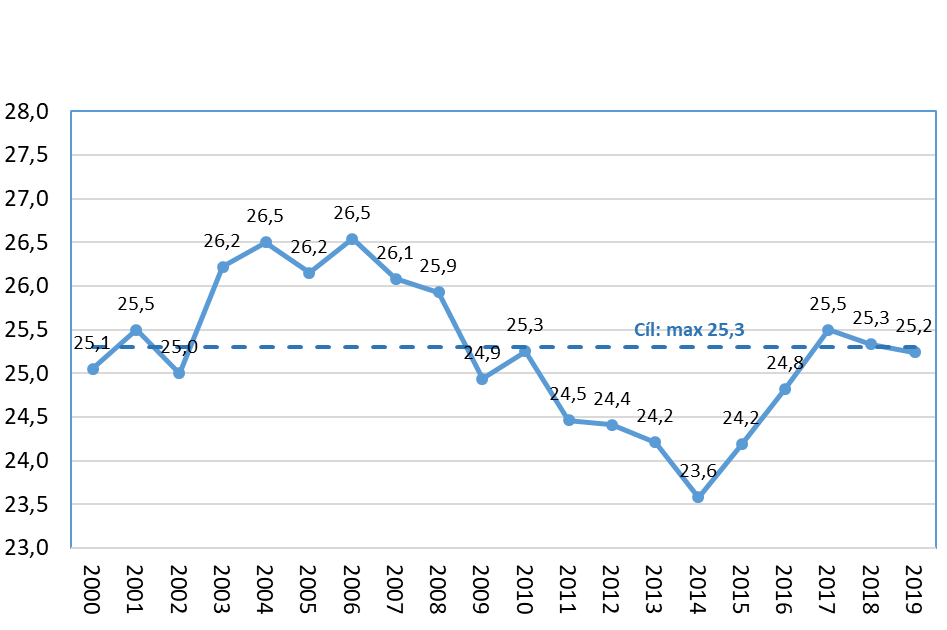 Zdroj: EurostatSrovnání ostatních členských státůČeské republice se v oblasti klimaticko-energetické politiky podařilo naplnit národní cíle ve snížení emisí skleníkových plynů, zvyšování energetické účinnosti zvýšení podílu energie z obnovitelných zdrojů na 13 %. Národní cíl ve zvýšení podílu obnovitelných zdrojů v dopravě. Celoevropský cíl zvýšení podílu energie z obnovitelných zdrojů 20 % pro EU však dosud nebyl dosažen. Národní cíle se nepodařilo naplnit Belgii, Francii, Irsku, Maďarsku, Maltě, Německu, Nizozemsku, Polsku, Portugalsku, Rakousku, Slovinsku a Španělsku. V případně zmíněného Rakouska, Portugalska a Slovinska převyšovaly tyto nenaplněné národní cíle celoevropské. Tabulka 7 Zvýšení podílu energie z obnovitelných zdrojů  (Zdroj: Evropská komise)Zdroj: Evropská komiseOblastNárodní cílReferenční hodnota (referenční rok)Aktuální stav plnění (k jakému období)Aktuální stav plněné (ano/ne)1. ZaměstnanostZvýšení celkové míry zaměstnanosti osob ve věku 20-64 let na 75 %70,4 % (2010)79,6 %(Q4 2020)ANO1. ZaměstnanostZvýšení míry zaměstnanosti žen (20-64 let) na 65 %60,9 % (2010)71,7 %(Q4 2020)ANO1. ZaměstnanostZvýšení míry zaměstnanosti starších osob (55-64 let) na 55 %46,5 % (2010)69,2 %(Q4 2020)ANO1. ZaměstnanostSnížení míry nezaměstnanosti mladých osob (15-24 let) o třetinu proti roku 201018,3 % (2010)9,3 %(Q4 2020)ANO1. ZaměstnanostSnížení míry nezaměstnanosti osob s nízkou kvalifikací (stupeň ISCED 0-2) o čtvrtinu proti roku 201025 % (2010)12,6 %(Q4 2020)ANO2. Chudoba a sociální vyloučeníSnížení počtu osob ohrožených chudobou, materiální deprivací nebo žijících v domácnostech s velmi nízkou pracovní intenzitou o 100 000 osob oproti roku 20081566 tis. (2008)1306 tis.(2019)ANO3. VzděláváníSnížení počtu osob předčasně odcházejících ze vzdělávání na 5,5 %4,9 % (2010)7,6 % (2020)NE3. VzděláváníDosáhnout ve věkové kategorii od 30 do 34 let alespoň 32 % podílu obyvatelstva s terciárním vzděláním20,4 % (2010)35,0 % (2020)ANO4. Výzkum, vývoj a inovaceDosáhnout úrovně veřejných výdajů na vědu, výzkum, vývoj a inovace v ČR ve výši 1 % HDP0,65 % (2010)0,79 % (2019)NE5. Klimaticko-energetická politikaSnížení emisí skleníkových plynů – maximální přípustný nárůst emisí mimo systém EU ETS 9 %0,0 % (2005)+7,8 % (2019)ANO5. Klimaticko-energetická politikaZvýšení podílu OZE na hrubé konečné spotřebě energie (13 %) a podíl obnovitelných zdrojů v dopravě (10 %)7,1 % (2005)a 1,1 % (2005)16,2 % (2019)a 7,8 % (2019)ANONE5. Klimaticko-energetická politikaZvyšování energetické účinnosti – vnitrostátní cíl energetické účinnosti, tzn. snížení konečné spotřeby energie na maximálně 25,3 mil. tun ropného ekvivalentu do roku 2020.23,6 Mtoe (2014)25,2 Mtoe (2019)ANOMíra zaměstnanosti obyvatelstva ve věku od 20 do 64 letMíra zaměstnanosti obyvatelstva ve věku od 20 do 64 letMíra zaměstnanosti obyvatelstva ve věku od 20 do 64 letMíra zaměstnanosti obyvatelstva ve věku od 20 do 64 letMíra zaměstnanosti obyvatelstva ve věku od 20 do 64 let20192020Cíl EUNárodní cílBelgie70,57075 %73,2 %Bulharsko7573,475 %76 %Česká republika80,379,775 %75 %Chorvatsko66,766,975 %62,9 %Dánsko78,377,875 %80 %Estonsko80,278,875 %76 %Finsko77,276,575 %78 %Francie71,671,475 %75 %Irsko75,173,475 %69 - 71 %Itálie63,562,675 %67 - 69 %Kypr75,774,975 %76 - 77 %Litva78,276,775 %72,8 %Lotyšsko77,47775 %73 %Lucembursko72,872,175 %73 %Maďarsko75,37575 %75 %Malta76,877,475 %70 %Německo80,680,175 %77 %Nizozemsko80,18075 %80 %Polsko7373,675 %71 %Portugalsko76,174,775 %75 %Rakousko76,875,575 %77 %Řecko61,261,175 %70 %Rumunsko70,970,875 %70 %Slovensko73,472,575 %72 %Slovinsko76,475,675 %75 %Španělsko6865,775 %74 %Švédsko82,180,875 %nad 80 %Změna počtu osob ohrožených chudobou nebo sociálním vyloučením ve srovnání s rokem 2008Změna počtu osob ohrožených chudobou nebo sociálním vyloučením ve srovnání s rokem 2008Změna počtu osob ohrožených chudobou nebo sociálním vyloučením ve srovnání s rokem 2008Změna počtu osob ohrožených chudobou nebo sociálním vyloučením ve srovnání s rokem 200820192020Národní cílBelgie + 3 tis.-pokles o 380 tisícBulharsko - 1121 tis. - 1189 tis.pokles o 260 tisícČeská republika - 260 tis.-pokles o 100 tisícChorvatsko -383 tis.-pokles o 1,22 milionuDánsko + 52 tis.33 tis.pokles o 22 tisícEstonsko +27 tis. + 15 tis.Požadované informace se nepodařilo dohledatFinsko - 61 tis. - 40 tis.pokles o 770 tisícFrancie - 30 tis.-pokles o 1,9 milionuIrsko - 36 tis.-pokles o 380 tisícItálie + 306 tis.-pokles o 2,2 milionuKypr + 13 tis.-pokles o 27 tisícLitva - 176 tis.-pokles o 170 tisícLotyšsko - 222 tis.-pokles o 121 tisícLucembursko + 50 tis.-pokles o 6 tisícMaďarsko - 986 tis. - 1093 tis.pokles o 450 tisícMalta + 16 tis.-pokles o 6,5 tisíceNěmecko - 2098 tis.-Požadovaná data se nepodařilo dohledatNizozemsko + 380 tis. + 356 tis.pokles počtu osob žijících v domácnosti bez zaměstnání o 100 tisícPolsko - 4800 tis.-pokles o 1,5 milionuPortugalsko - 542 tis.-pokles o 200 tisícRakousko - 227 tis. - 170 tis.pokles o 235 tisícŘecko + 116 tis.-pokles o 450 tisícRumunsko - 3042 tis. - 3242 tis.pokles o 580 tisícSlovensko - 234 tis.-pokles podílu o 17,2 %Slovinsko - 68 tis.-pokles o 40 tisícŠpanělsko + 979 tis.-pokles o 1,4 - 1,5 milionuŠvédsko + 391 tis.-Pokles podílu o 14 %Dosažení terciární úrovně vzdělání u mladší generace (v %)Dosažení terciární úrovně vzdělání u mladší generace (v %)Dosažení terciární úrovně vzdělání u mladší generace (v %)Dosažení terciární úrovně vzdělání u mladší generace (v %)Dosažení terciární úrovně vzdělání u mladší generace (v %)20192020Cíl EU Národní cílBelgie47,547,8nejméně 40 %47 %Bulharsko32,533,3nejméně 40 %36 %Česká republika35,135nejméně 40 %32 %Chorvatsko33,134,7nejméně 40 %35 %Dánsko49,449,8nejméně 40 %nejméně 40 %Estonsko46,244,3nejméně 40 %40 %Finsko47,349,6nejméně 40 %42 %Francie47,548,8nejméně 40 %50 %Irsko55,458,1nejméně 40 %60 %Itálie27,627,8nejméně 40 %26 – 27 %Kypr58,859,8nejméně 40 %46 %Litva57,859,6nejméně 40 %48,70 %Lotyšsko45,749,2nejméně 40 %34 – 36 %Lucembursko56,262,2nejméně 40 %66 %Maďarsko33,433,2nejméně 40 %34 %Malta38,139,7nejméně 40 %33 %Německo34,935,5nejméně 40 %42 %Nizozemsko51,454nejméně 40 %nejméně 40  %Polsko46,647nejméně 40 %45 %Portugalsko36,239,6nejméně 40 %40 %Rakousko42,441,6nejméně 40 %38 %Řecko43,143,9nejméně 40 %32 %Rumunsko25,826,4nejméně 40 %26,70 %Slovensko40,139,7nejméně 40 %40 %Slovinsko44,946,9nejméně 40 %40 %Španělsko44,744,8nejméně 40 %44 %Švédsko52,552,2nejméně 40 %45 – 50 %Snížení podílu dětí, které předčasně ukončí školní docházku (v %)Snížení podílu dětí, které předčasně ukončí školní docházku (v %)Snížení podílu dětí, které předčasně ukončí školní docházku (v %)Snížení podílu dětí, které předčasně ukončí školní docházku (v %)Snížení podílu dětí, které předčasně ukončí školní docházku (v %)20192020Cíl EU Národní cílBelgie8,48,1pod 10 %9,5 %Bulharsko13,912,8pod 10 %11 %Česká republika6,77,6pod 10 %5,5 %Chorvatsko32,2pod 10 %4 %Dánsko9,99,3pod 10 %10 %Estonsko9,87,5pod 10 %9,5 %Finsko7,38,2pod 10 %8 %Francie8,28pod 10 %9,5 %Irsko5,15pod 10 %8 %Itálie13,513,1pod 10 %16 %Kypr9,211,5pod 10 %10 %Litva45,6pod 10 %9 %Lotyšsko8,77,2pod 10 %10 %Lucembursko7,28,2pod 10 %pod 10 %Maďarsko11,812,1pod 10 %10 %Malta17,216,7pod 10 %10 %Německo10,311pod 10 %pod 10 %Nizozemsko7,57pod 10 %8 %Polsko5,25,4pod 10 %4,5 %Portugalsko10,68,9pod 10 %10 %Rakousko7,88,1pod 10 %9 %Řecko4,13,8pod 10 %pod 10 %Rumunsko15,315,6pod 10 %11,3 %Slovensko8,37,6pod 10 %6 %Slovinsko4,64,1pod 10 %5 %Španělsko17,316pod 10 %15 %Švédsko6,57,7pod 10 %pod 7 %Zvýšení podílu HDP investovaného do výzkumu a vývojeZvýšení podílu HDP investovaného do výzkumu a vývojeZvýšení podílu HDP investovaného do výzkumu a vývojeZvýšení podílu HDP investovaného do výzkumu a vývoje2019Cíl EUNárodní cílBelgie2,893 %3 %Bulharsko0,843 %1,5 %Česká republika0,79 (z veřejných zdrojů)3 %1 % (pouze veřejný sektor)Chorvatsko1,113 %1,4%Dánsko2,913 %3 %Estonsko1,613 %3 %Finsko2,793 %4 %Francie2,193 %3 %Irsko0,783 %2,5 %Itálie1,453 %1,53 %Kypr0,633 %0,5 %Litva13 %1,9 %Lotyšsko0,643 %1,5 %Lucembursko1,193 %2,3 - 2,6 %Maďarsko3 %1,8 %Malta0,593%2 %Německo3,183 %3 %Nizozemsko2,163 %2,5 %Polsko1,323 %1,7 %Portugalsko1,43 %2,7 - 3,3 %Rakousko3,193 %3,76 %Řecko1,273 %1,20 %Rumunsko0,483 %2 %Slovensko0,833 %1,20 %Slovinsko2,043 %3 %Španělsko1,253 %2 %Švédsko3,43 %4 %2019Národní cílBelgie9,92413 %  z obnovitelných zdrojůBulharsko21,56416 % z obnovitelných zdrojůČeská republika16,24413 % z obnovitelných zdrojůChorvatsko28,46620 % z obnovitelných zdrojůDánsko37,20430 % z obnovitelných zdrojůEstonsko31,88925 % z obnovitelných zdrojůFinsko43,08138 % z obnovitelných zdrojůFrancie17,21623 % z obnovitelných zdrojůIrsko11,98416 % z obnovitelných zdrojůItálie18,18117 % z obnovitelných zdrojůKypr13,813 % z obnovitelných zdrojůLitva25,46123 % z obnovitelných zdrojůLotyšsko40,97540 % z obnovitelných zdrojůLucembursko711 % z obnovitelných zdrojůMaďarsko12,61413 % z obnovitelných zdrojůMalta8,48810 % z obnovitelných zdrojůNěmecko17,35418 % z obnovitelných zdrojůNizozemsko8,76814 % z obnovitelných zdrojůPolsko12,16415 % z obnovitelných zdrojůPortugalsko30,61931 % z obnovitelných zdrojůRakousko33,62634 % z obnovitelných zdrojůŘecko19,67718 % z obnovitelných zdrojůRumunsko24,2924 % z obnovitelných zdrojůSlovensko16,89414 % z obnovitelných zdrojůSlovinsko21,97425 % z obnovitelných zdrojůŠpanělsko18,35620 % z obnovitelných zdrojůŠvédsko56,39149 % z obnovitelných zdrojů